New Installation of Web Plus  DatabasePRE-INSTALLWebPlus is dependent on some dll that will need to be installed on the local driveNote: Web Administrator will have to refresh application pool and Web Plus user will have to restart their pc.cstage0205.dll      Location:  C:\Windows\SysWOW64     If this file is not present, the following error below will occur: 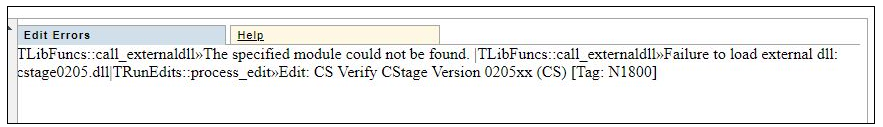 EDITS50.dll      Location:  C:\Windows\SysWOW64     If this file is not present, the following error below will occur: 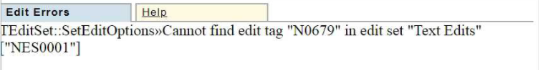 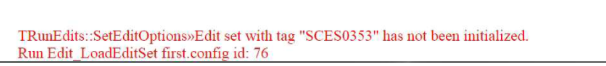 CsdllVB.dll      Location:  C:\Windows\SysWOW64Install Guide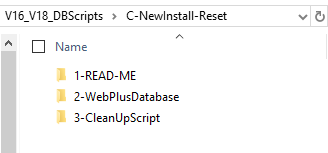 Restore WebPlus DatabasePlease go to folder :  2-WebPlusDatabaseCopy the compressed folder to local drive then uncompressing the folder to get contentRestore WebPlus Database using the following file NCCD_DCPC_WebPlus18_121318.bak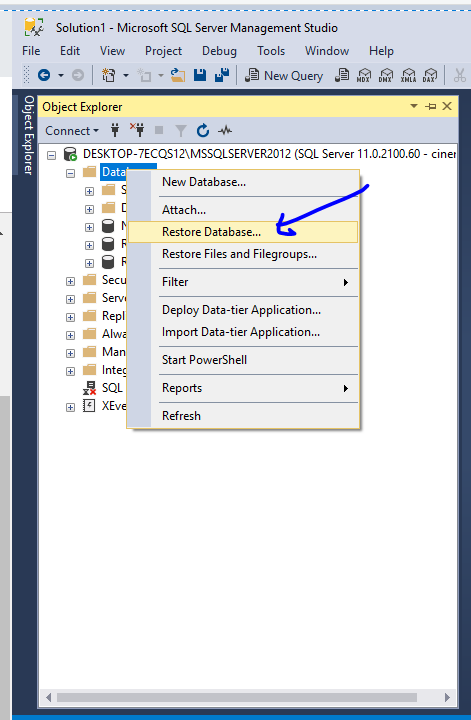 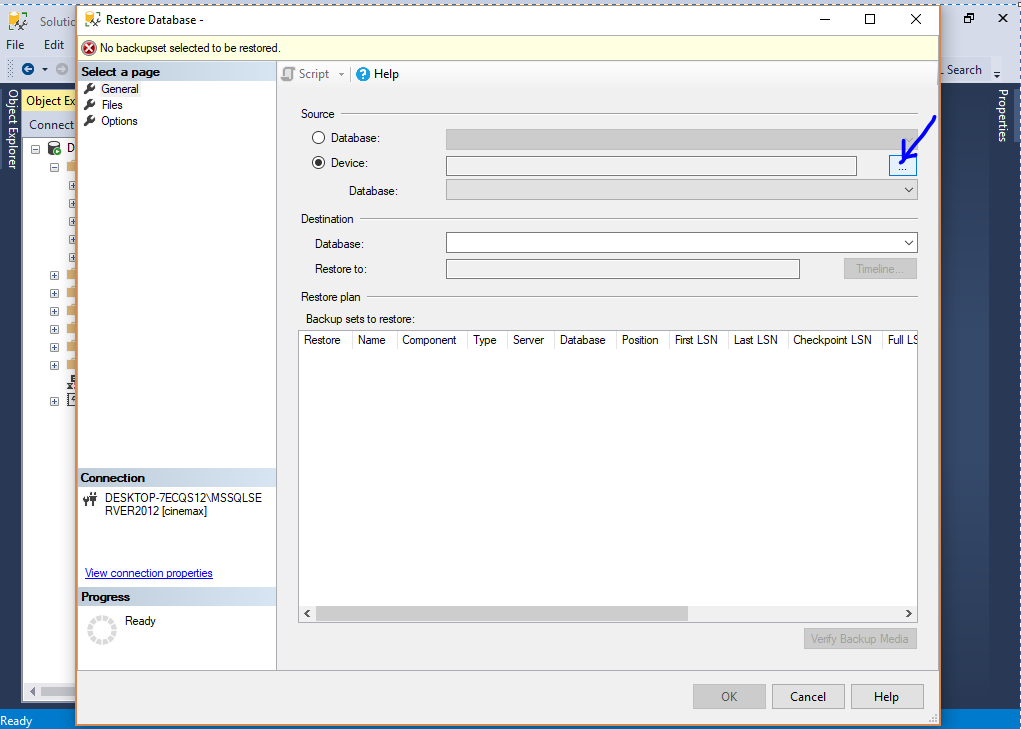 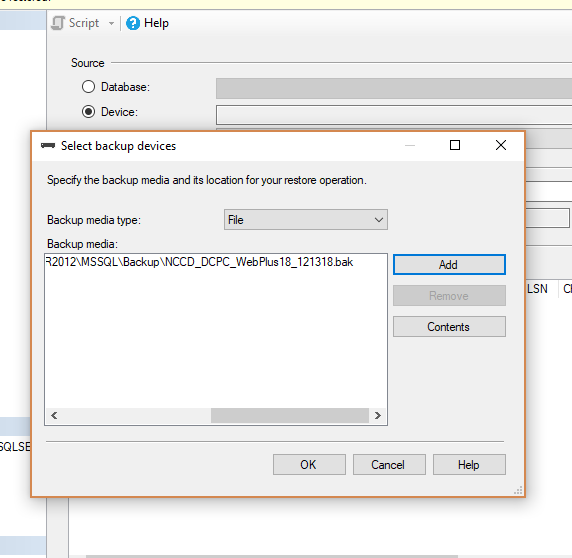 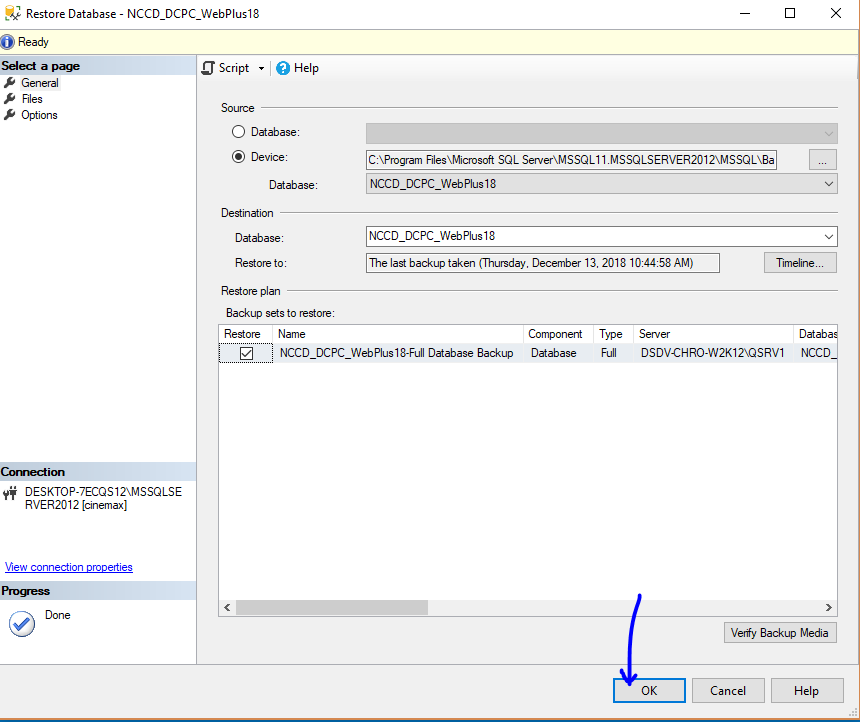 Run the following SQL Script And Point to the right DatabaseNote: This will clean up the pointed database. Please understand that this script is intended only for new installation of WebPlusPlease select the right DatabasePlease go to the folder  : 3-CleanUpScript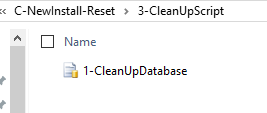 Run the following entire script : 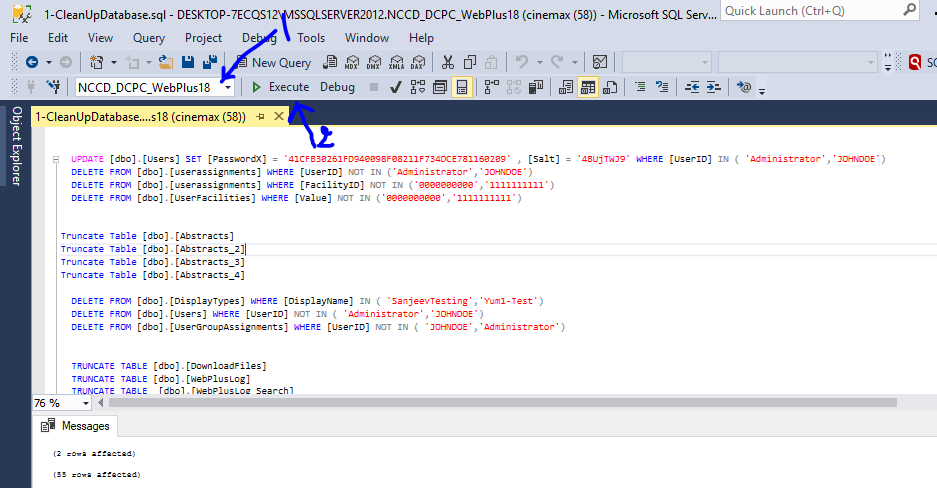 Login InformationWebPlus Login------------------User1  Id              AdministratorUser1 password  adminUser2  Id              JOHNDOEUser2 password  admin